«Вы свет, что на земле не гаснет никогда»!Родительский дом-это место для раяГде место застыло на стрелках часовИ мама всем сердцем ошибки прощая,Подарит тебе теплоту и любовь!22 ноября в ДЦ «Исток» с. Сосновка состоялся замечательный праздник посвященный дню Матери «Вы свет, что на земле не гаснет никогда». Мама…для каждого из нас – одна единственная на свете, самый любимый человек в целом мире. Она дала нам жизнь. И делает все, для того, чтобы мы были счастливы. Мама…первое слово, которое неуверенно и старательно складывает по слогам первоклассник. «Спасибо, кормилица мать». Благородно произносит хлебород, прижимая к губам пригоршню теплой земли, родившей в срок достаточно ржи или пшеницы.Ведущая Ольга Владимировна, начала наш праздник поэтическими строками «Женщина с ребенком на руках». После этих замечательных строк, выступил  коллектив бальных танцев «Грация», под руководством Эллы Поляковой. Также выступил солист вокального ансамбля  «Гармония», Андрей Богданов, руководитель Дина Зубарева.  Этот праздник продолжили два ведущих: Ольга Владимировна Горбунова и Григорий Николаевич Рудюк. Между выступлениями ведущими было предоставлено слово для поздравления благодарственными письмами главе Сосновского муниципального образования Вадиму Сергеевичу Мелентьеву. Он поздравил председателя женсовета и многодетную мать Людмилу Лемешеву и общественного деятеля с. Сосновка, Валентину Пидплет. И поздравил всех женщин – матерей с праздником. Праздник дня Матери благословил и поздравил женщин, присутствующих в зрительном зале настоятель храма Вознесения Господня – иерей Алексей. Праздник продолжили коллективы ДЦ «Исток», солисты Татьяна Новокрещенова и Елена Ягодина. А также вокальный ансамбль «Сосновские Сударушки» и вокальный ансамбль «Истоки» с песнями о матери. Руководитель студии детского танца «Сюрприз» Ирина Зелент, предоставила танцы разного характера. Вера Николаевна Шмелева рассказала наизусть Поэму «Белое покрывало» о беззаветной любви матери к сыну, идущему на казнь. Зрители аплодировали стоя и провожали Веру Николаевну  бурными аплодисментами. Илья Днепровский в роле Карлсона выступил на сцене с учениками 1 класса. Они поздравили всех мам трогательными стихотворениями. Изюминкой праздничного концерта было выступление гостей. Народный вокальный ансамбль русской песни «Звонница» под руководством Евгения Агафонова. Их исполнение звенело на весь зрительный зал, шквал оваций и аплодисментов не прекращался. Выступление совпало с Днем Рождения солистки этого коллектива Елены Козявиной. И поздравление ее поддержал весь зрительный зал. Жителям с. Сосновки хотелось бы снова увидеть этот коллектив на сцене ДЦ «Исток». Коллективы, которые участвовали в праздничном мероприятии, были награждены благодарственными письмами. И конечно, праздник посвященный Дню Матери, присутствующие запомнят надолго. Без бескорыстной материнской любви не было бы человеческих отношений. Именно из материнской любви у детей рождаются лучшие человеческие качества.Н. Балина.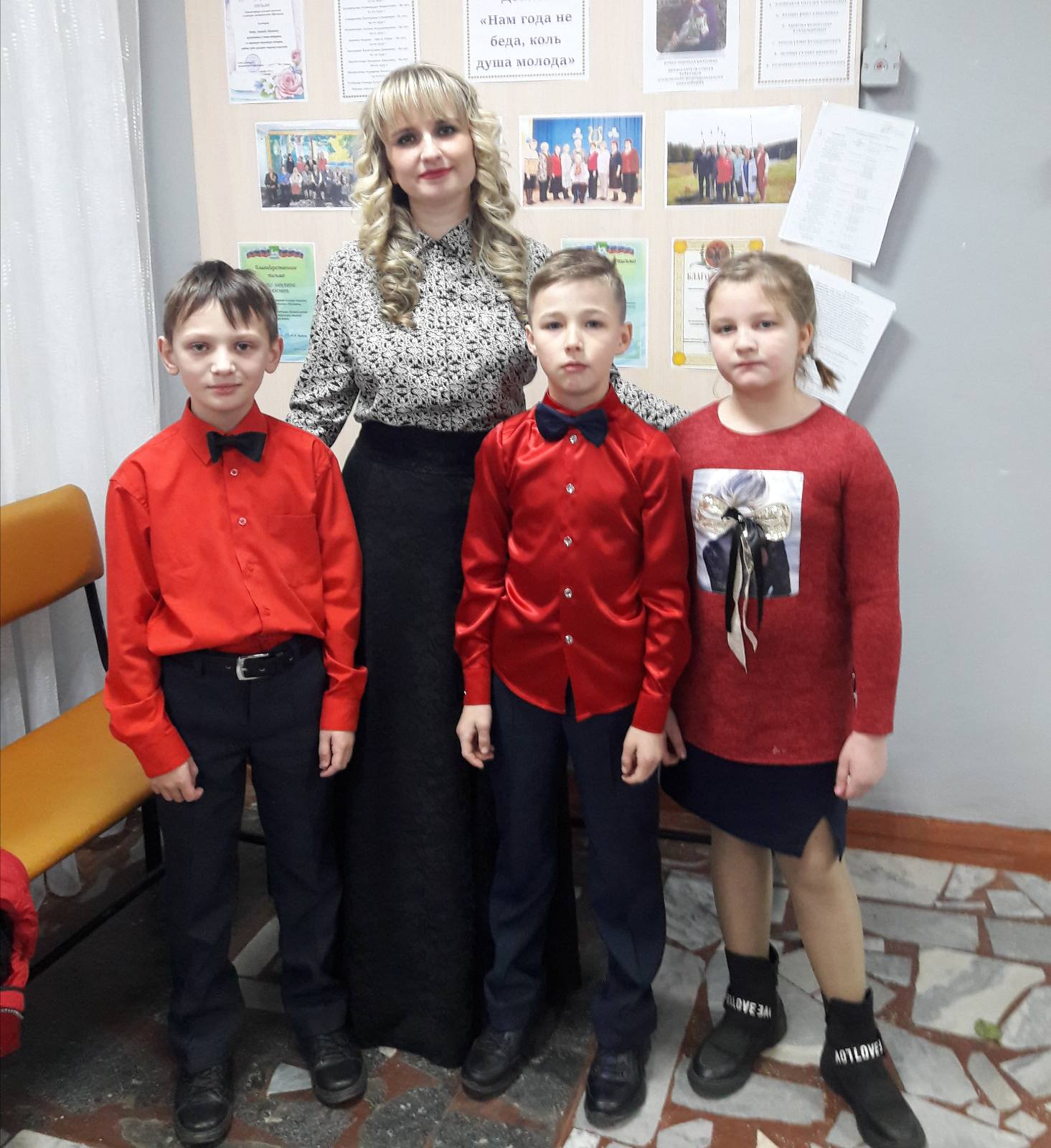 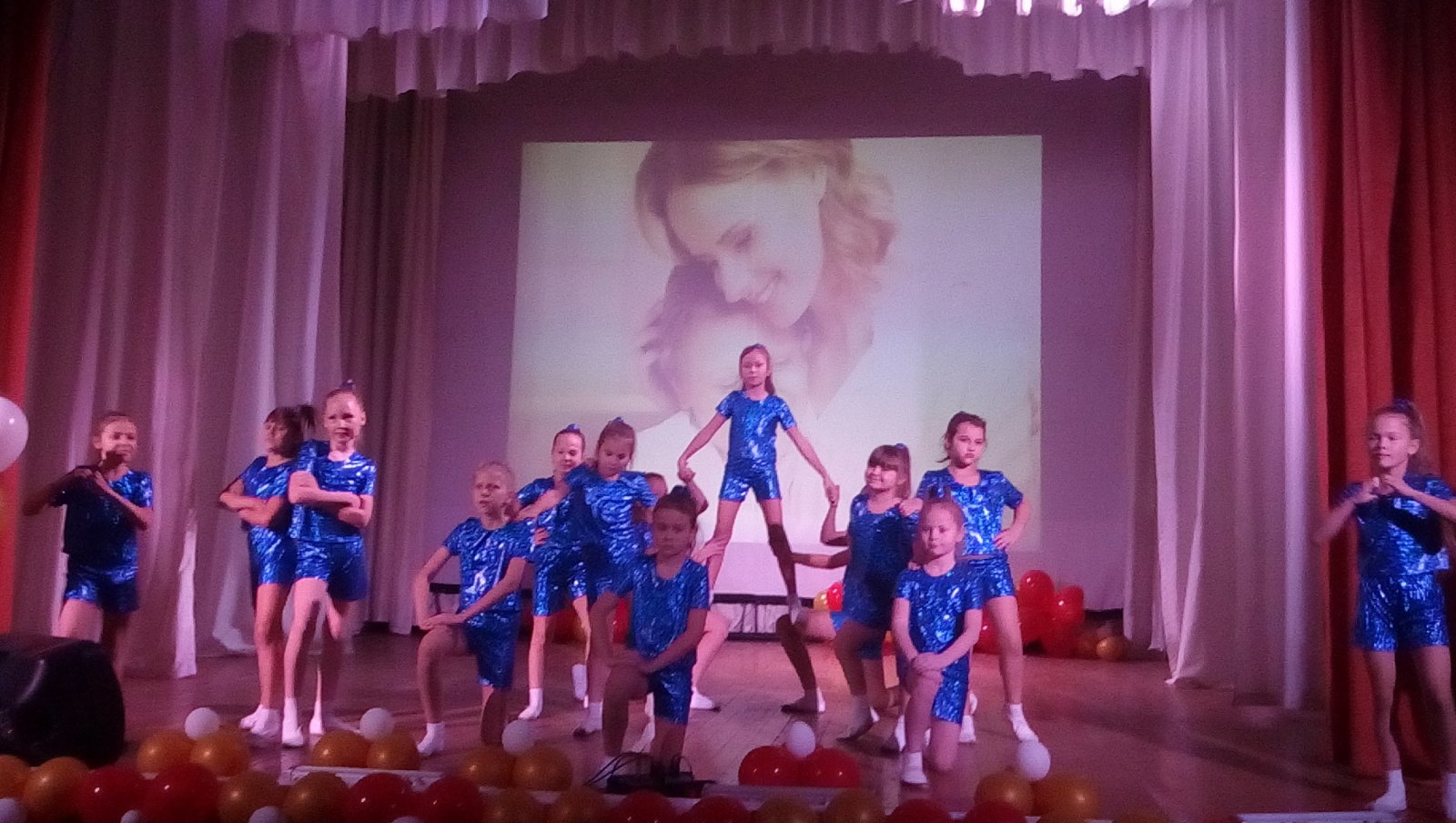 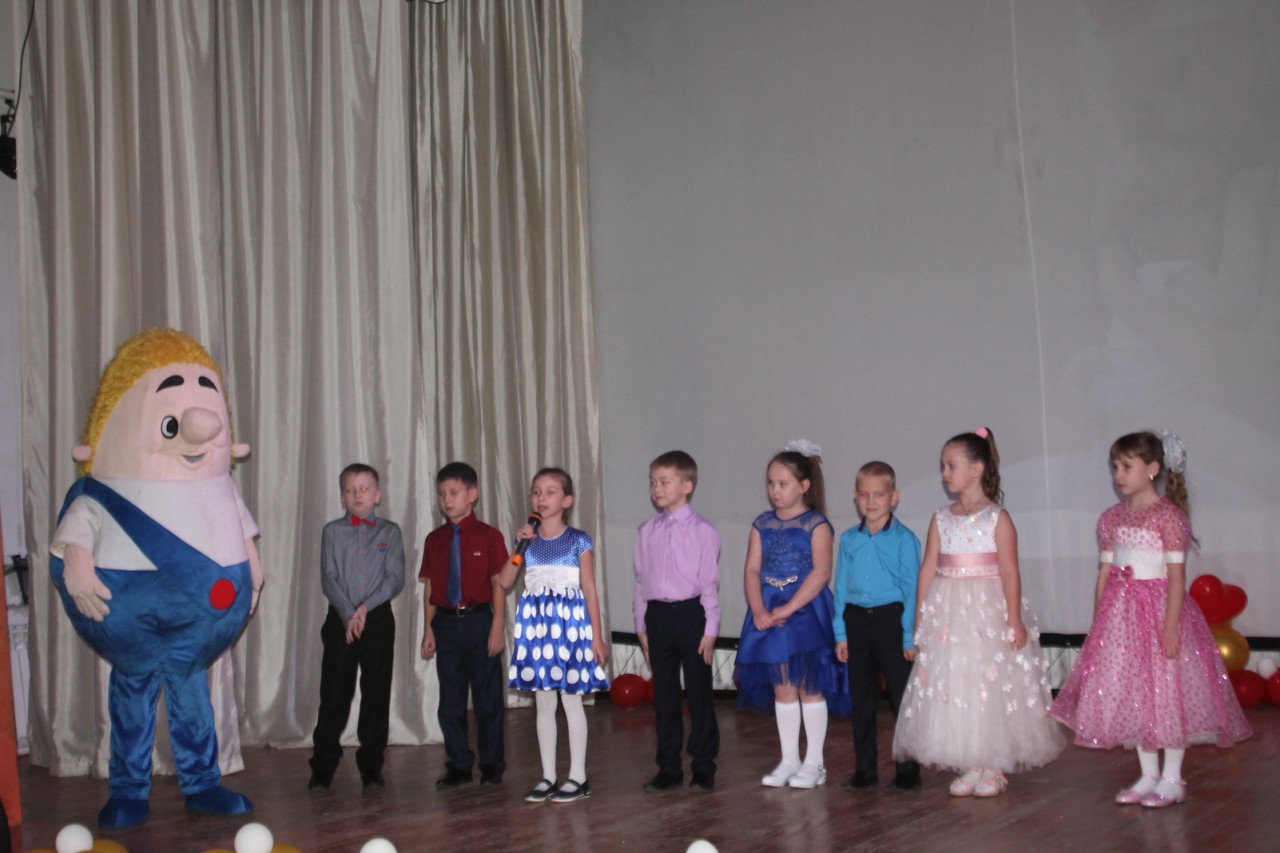 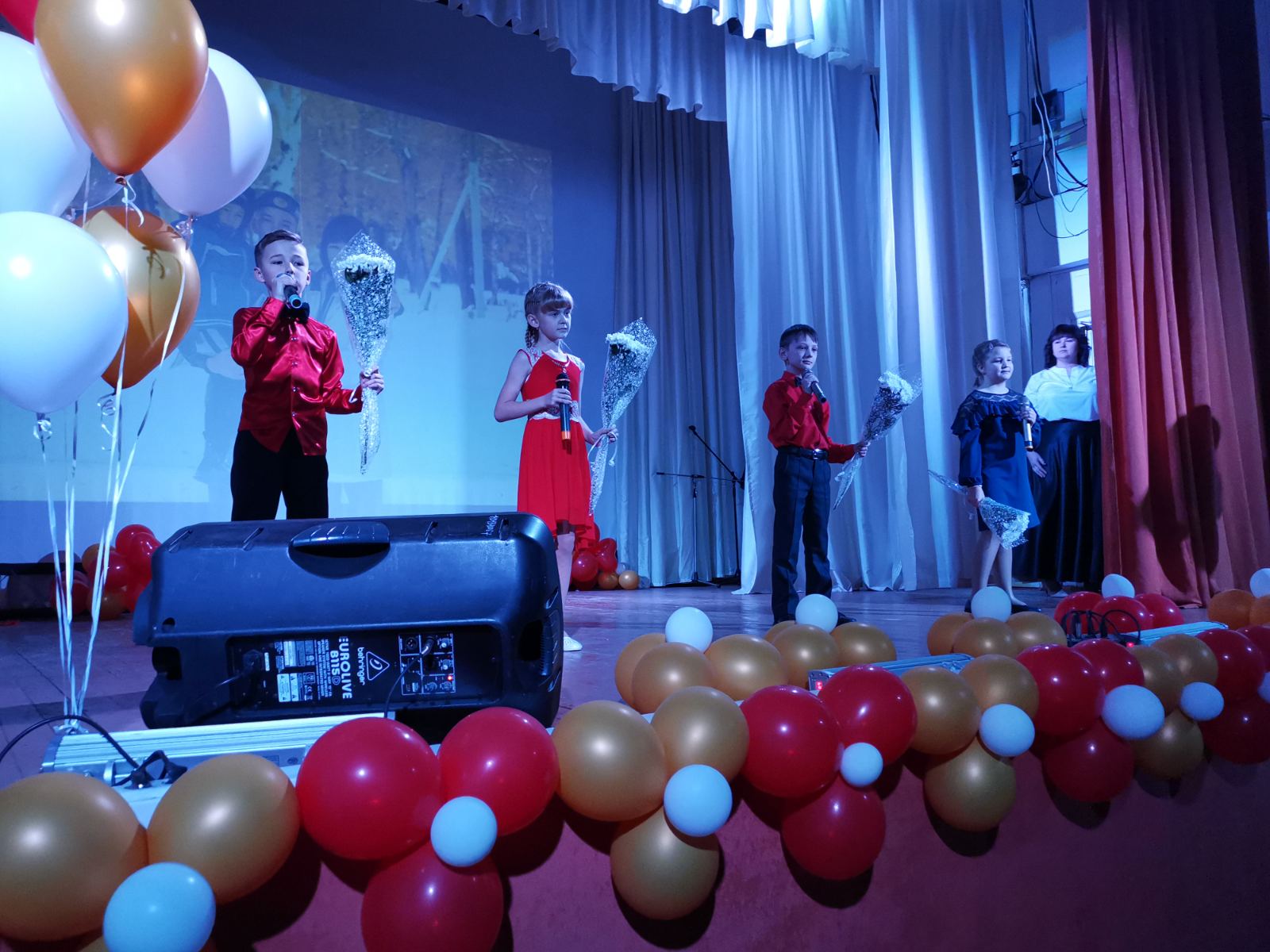 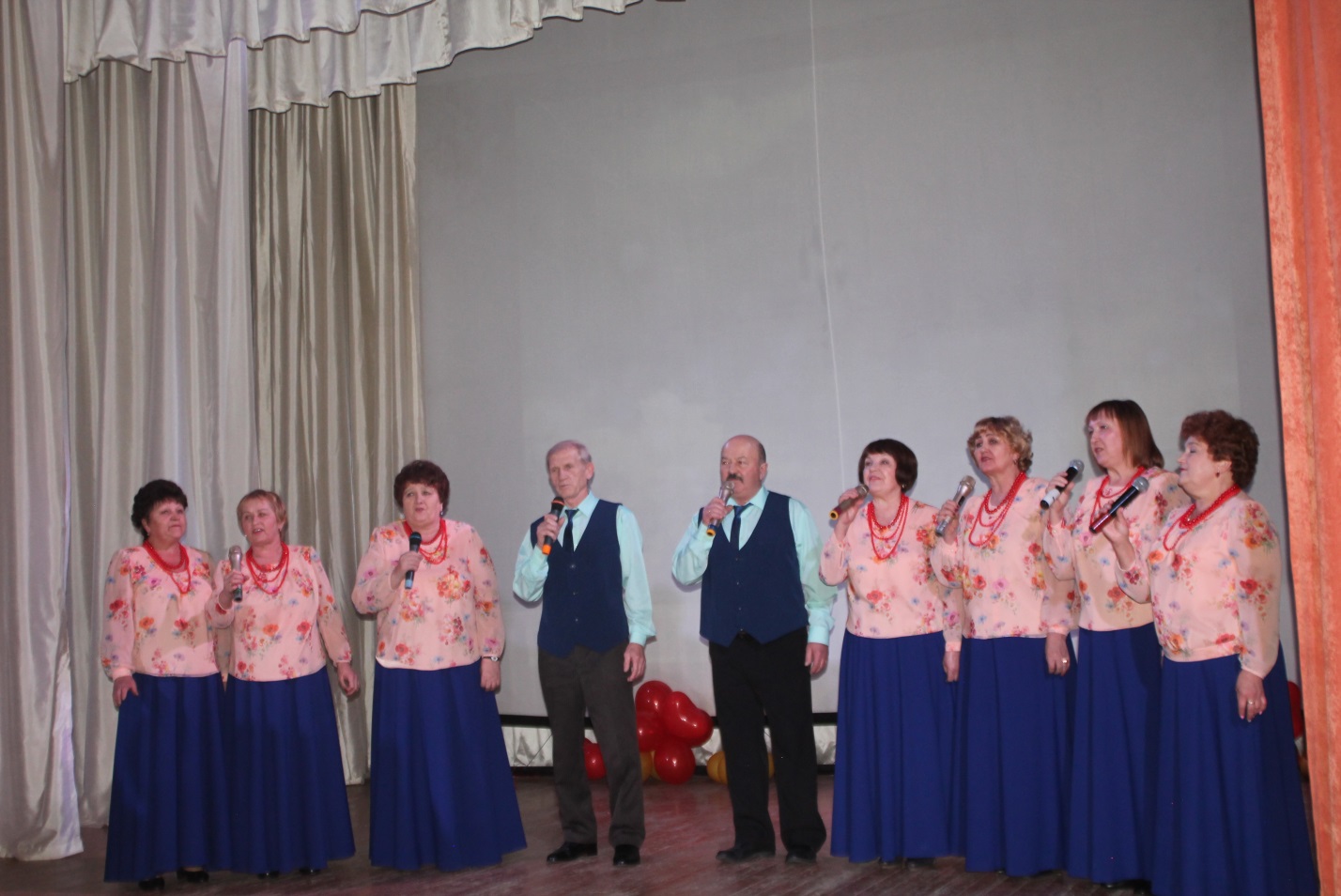 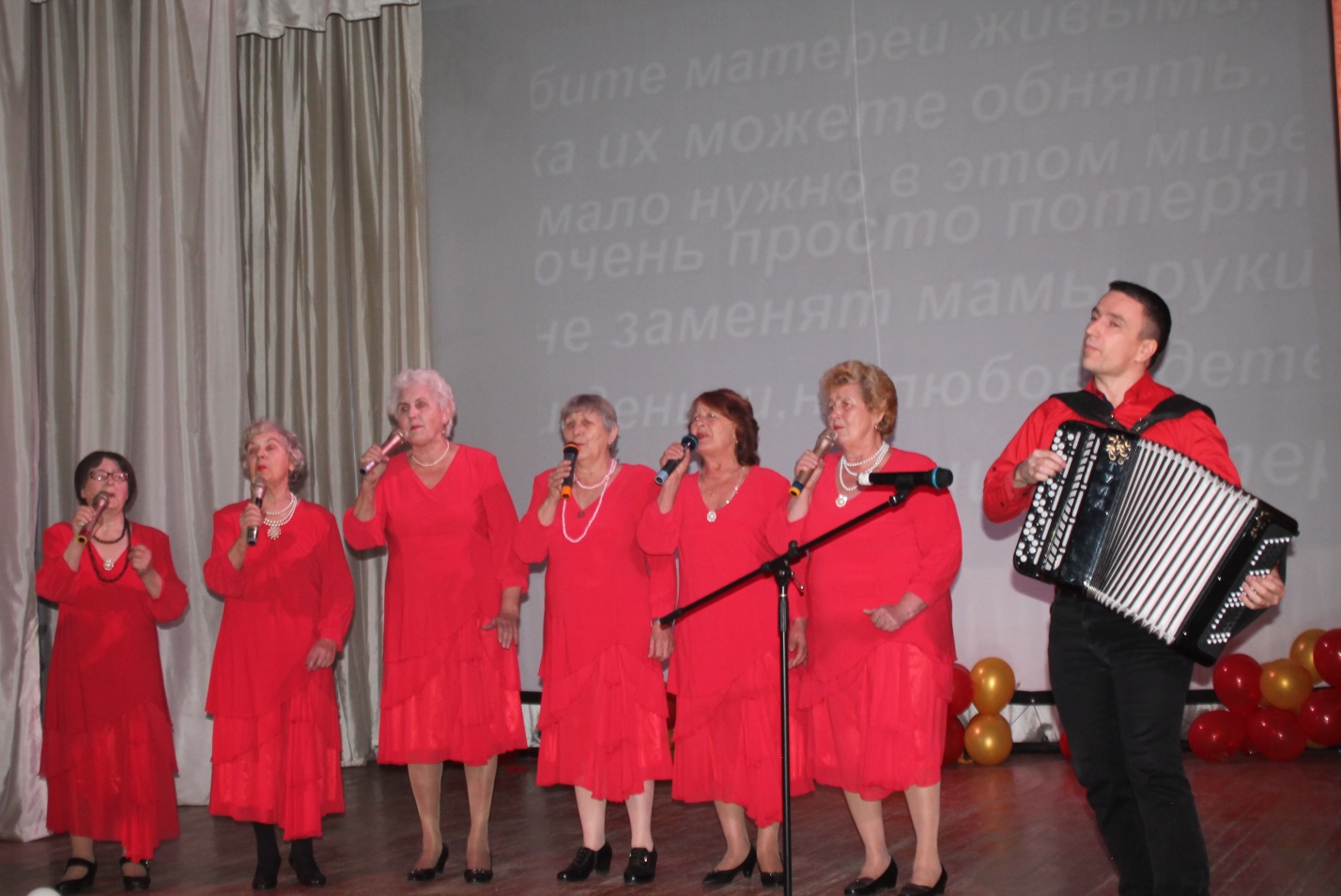 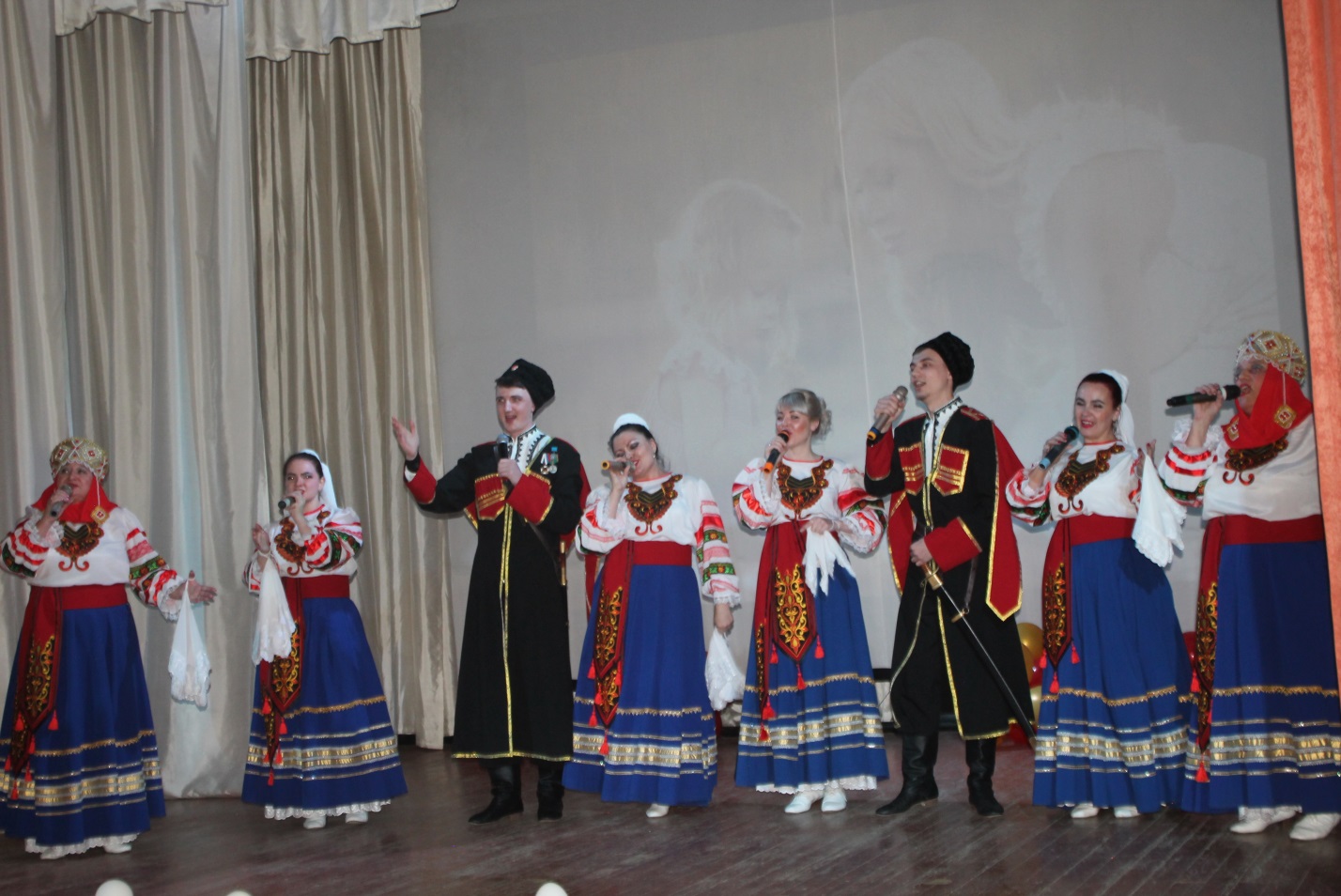 